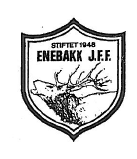 SØKNAD OM RÅDYKORT SESONGEN 2023Navn:________________________________________________________________Tlf:_________________________________________________ e-post:_________________________________Adresse ______________________________________________________________Kortet gjelder alle våre terreng som omtales som Gammelt terreng.Det tildeles et begrenset antall kort som en forsøksordning og kortet gjelder fra 25/9 og frem til 23/12. Prisen er 1200,- pr kort. Kun medlemmer av EJFF kan søke. De som tildeles kort vil bli tilskrevet. Og det vil samtidig bli sendt med et infoskrev med de begrensninger jaktkortet har. Søknadsfrist 20. september 2023.-----------------------------------------------------------------------------------------------------------------------------------Søknaden sendes:bernt.arild@outlook.com Trekning rett etter fristens utløp. Det er viktig at det kun sendes denne e-posten pga kort tidsfrist. Jeg bekrefter med dette å ha lest gjeldende informasjon og regler om jakt i EJFF`s terreng.Underskrift:_______________________________________________________________